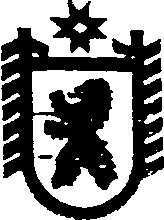 Республика КарелияАДМИНИСТРАЦИЯ СЕГЕЖСКОГО МУНИЦИПАЛЬНОГО РАЙОНАПОСТАНОВЛЕНИЕот   19  апреля   2017  года  № 247 СегежаО внесении изменений в постановление  администрации Сегежского муниципального района от 28 декабря 2016 г. № 1147В целях обеспечения сбалансированности бюджета Сегежского муниципального района администрация Сегежского муниципального района п о с т а н о в л я е т:	1. Внести в Программу оздоровления муниципальных финансов Сегежского муниципального района на 2016 – 2018 годы, утвержденную постановлением администрации Сегежского муниципального района от 28 декабря 2016 г. № 1147, следующие изменения:	1) абзац девятый изложить в следующей редакции:	«Отчеты об исполнении мероприятий предоставляются в Финансовое управление Сегежского муниципального района ежеквартально, по итогам первого квартала - до 7 апреля, первого полугодия - до 7 июля, 9 месяцев - до 7 октября, года - до 15 января.»;	2) приложение 1  изложить в следующей редакции:     Приложение  1      к Программе оздоровления муниципальных  													                 финансов Сегежского муниципального района       на 2016 – 2018 годыМероприятия, направленные на достижение бюджетного эффекта от деятельности по увеличению доходов консолидированного бюджета 	3) приложение 2 изложить в следующей редакции:2. Обнародовать настоящее постановление путем размещения официального текста настоящего постановления в информационно-телекоммуникационной сети «Интернет» на официальном сайте администрации Сегежского  муниципального района http://home.onego.ru/~segadmin.  3.   Контроль за исполнением настоящего постановления оставляю за собой.           Глава  администрации Сегежского муниципального района                                                                  И.П. ВекслерРазослать: в дело, ФУ-2, Антоновой Е.Н., УЭР,  УО, КУМСиЗР.№ № п/пМероприятиеМеханизм реализацииОтветственные исполнителиОтветственные исполнителиСрок реали-зацииСрок реали-зацииЦелевой показательЦелевой показательЕдиница измеренияЕдиница измеренияЕдиница измеренияЕдиница измеренияЗначение целевого показателяЗначение целевого показателяЗначение целевого показателяЗначение целевого показателяЗначение целевого показателяЗначение целевого показателя№ № п/пМероприятиеМеханизм реализацииОтветственные исполнителиОтветственные исполнителиСрок реали-зацииСрок реали-зацииЦелевой показательЦелевой показательЕдиница измеренияЕдиница измеренияЕдиница измеренияЕдиница измерения2016 год2016 год2017 год2017 год2018 год2018 год123445566777788991010Раздел I. Переход на исчисление налоговой базы по имущественным налогам исходя из кадастровой стоимости объектов налогообложенияРаздел I. Переход на исчисление налоговой базы по имущественным налогам исходя из кадастровой стоимости объектов налогообложенияРаздел I. Переход на исчисление налоговой базы по имущественным налогам исходя из кадастровой стоимости объектов налогообложенияРаздел I. Переход на исчисление налоговой базы по имущественным налогам исходя из кадастровой стоимости объектов налогообложенияРаздел I. Переход на исчисление налоговой базы по имущественным налогам исходя из кадастровой стоимости объектов налогообложенияРаздел I. Переход на исчисление налоговой базы по имущественным налогам исходя из кадастровой стоимости объектов налогообложенияРаздел I. Переход на исчисление налоговой базы по имущественным налогам исходя из кадастровой стоимости объектов налогообложенияРаздел I. Переход на исчисление налоговой базы по имущественным налогам исходя из кадастровой стоимости объектов налогообложенияРаздел I. Переход на исчисление налоговой базы по имущественным налогам исходя из кадастровой стоимости объектов налогообложенияРаздел I. Переход на исчисление налоговой базы по имущественным налогам исходя из кадастровой стоимости объектов налогообложенияРаздел I. Переход на исчисление налоговой базы по имущественным налогам исходя из кадастровой стоимости объектов налогообложенияРаздел I. Переход на исчисление налоговой базы по имущественным налогам исходя из кадастровой стоимости объектов налогообложенияРаздел I. Переход на исчисление налоговой базы по имущественным налогам исходя из кадастровой стоимости объектов налогообложенияРаздел I. Переход на исчисление налоговой базы по имущественным налогам исходя из кадастровой стоимости объектов налогообложенияРаздел I. Переход на исчисление налоговой базы по имущественным налогам исходя из кадастровой стоимости объектов налогообложенияРаздел I. Переход на исчисление налоговой базы по имущественным налогам исходя из кадастровой стоимости объектов налогообложенияРаздел I. Переход на исчисление налоговой базы по имущественным налогам исходя из кадастровой стоимости объектов налогообложенияРаздел I. Переход на исчисление налоговой базы по имущественным налогам исходя из кадастровой стоимости объектов налогообложенияРаздел I. Переход на исчисление налоговой базы по имущественным налогам исходя из кадастровой стоимости объектов налогообложения1.Установление порядка определения налоговой базы по налогу на имущество физических лиц исходя из кадастровой стоимости объектов налогообложенияМониторинг принятия органами местного самоуправления Сегежского муниципального района муниципальных нормативных правовых актов (далее – МНПА) по установлению ставок налога на имущество физических лиц исходя из кадастровой стоимости объектов недвижимостиФинансовое управление Сегежского муниципального района (далее – финансовое управление)Финансовое управление Сегежского муниципального района (далее – финансовое управление)2016 год2016 годПринятие МНПА по установлению ставок налога на имущество физических лиц исходя из кадастровой стоимости объектов недвижимостиПринятие МНПА по установлению ставок налога на имущество физических лиц исходя из кадастровой стоимости объектов недвижимостида/нетда/нетда/нетда/нетдада----Раздел II. Расширение налоговой базы местных бюджетов за счет имущественных налогов и налогов по специальным налоговым режимамРаздел II. Расширение налоговой базы местных бюджетов за счет имущественных налогов и налогов по специальным налоговым режимамРаздел II. Расширение налоговой базы местных бюджетов за счет имущественных налогов и налогов по специальным налоговым режимамРаздел II. Расширение налоговой базы местных бюджетов за счет имущественных налогов и налогов по специальным налоговым режимамРаздел II. Расширение налоговой базы местных бюджетов за счет имущественных налогов и налогов по специальным налоговым режимамРаздел II. Расширение налоговой базы местных бюджетов за счет имущественных налогов и налогов по специальным налоговым режимамРаздел II. Расширение налоговой базы местных бюджетов за счет имущественных налогов и налогов по специальным налоговым режимамРаздел II. Расширение налоговой базы местных бюджетов за счет имущественных налогов и налогов по специальным налоговым режимамРаздел II. Расширение налоговой базы местных бюджетов за счет имущественных налогов и налогов по специальным налоговым режимамРаздел II. Расширение налоговой базы местных бюджетов за счет имущественных налогов и налогов по специальным налоговым режимамРаздел II. Расширение налоговой базы местных бюджетов за счет имущественных налогов и налогов по специальным налоговым режимамРаздел II. Расширение налоговой базы местных бюджетов за счет имущественных налогов и налогов по специальным налоговым режимамРаздел II. Расширение налоговой базы местных бюджетов за счет имущественных налогов и налогов по специальным налоговым режимамРаздел II. Расширение налоговой базы местных бюджетов за счет имущественных налогов и налогов по специальным налоговым режимамРаздел II. Расширение налоговой базы местных бюджетов за счет имущественных налогов и налогов по специальным налоговым режимамРаздел II. Расширение налоговой базы местных бюджетов за счет имущественных налогов и налогов по специальным налоговым режимамРаздел II. Расширение налоговой базы местных бюджетов за счет имущественных налогов и налогов по специальным налоговым режимамРаздел II. Расширение налоговой базы местных бюджетов за счет имущественных налогов и налогов по специальным налоговым режимамРаздел II. Расширение налоговой базы местных бюджетов за счет имущественных налогов и налогов по специальным налоговым режимам2.Вовлечение в налоговый оборот объектов недвижимости Организация работы по выявлению объектов (имущества, земельных участков), не вовлеченных в налоговый оборотОрганизация работы по выявлению объектов (имущества, земельных участков), не вовлеченных в налоговый оборотАдминистрации городских и сельских поселений, входящий в состав Сегежского муниципального района (далее – администрации поселений), комитет по управлению муниципальным имуществом и земельными ресурсами администрации Сегежского муниципального района (далее – КУМИиЗР)Администрации городских и сельских поселений, входящий в состав Сегежского муниципального района (далее – администрации поселений), комитет по управлению муниципальным имуществом и земельными ресурсами администрации Сегежского муниципального района (далее – КУМИиЗР)  2016 –2018 годы  2016 –2018 годывыявление объектов, не вовлеченных в налоговый оборотвыявление объектов, не вовлеченных в налоговый оборотда/нетда/нетдададададада3.Пересмотр размера корректи-рующего коэффициента базовой доходности К2, применяемого при расчете единого налога на вмененный доход для отдельных видов деятельностиВнесение изменений в решение Совета Сегежского муниципального района от 30 октября 2012 г. № 268 «Об утверждении Положения о введении единого налога на вмененный доход для отдельных видов деятельности на территории муниципального образования «Сегежский муниципальный район», предусматривающих  увеличение корректирующего коэффициента базовой доходности К2Внесение изменений в решение Совета Сегежского муниципального района от 30 октября 2012 г. № 268 «Об утверждении Положения о введении единого налога на вмененный доход для отдельных видов деятельности на территории муниципального образования «Сегежский муниципальный район», предусматривающих  увеличение корректирующего коэффициента базовой доходности К2Финансовое управлениеФинансовое управление2016 год2016 годдополни-тельные доходы бюджета дополни-тельные доходы бюджета тыс. руб.тыс. руб.001 0001 0001 0001 000Итого по разделу IIИтого по разделу IIИтого по разделу IIИтого по разделу IIИтого по разделу IIИтого по разделу IIИтого по разделу IIИтого по разделу IIИтого по разделу IIИтого по разделу IIтыс.руб.тыс.руб.001 0001 0001 0001 000Раздел III. Повышение собираемости налоговых и неналоговых доходов в консолидированный бюджет Раздел III. Повышение собираемости налоговых и неналоговых доходов в консолидированный бюджет Раздел III. Повышение собираемости налоговых и неналоговых доходов в консолидированный бюджет Раздел III. Повышение собираемости налоговых и неналоговых доходов в консолидированный бюджет Раздел III. Повышение собираемости налоговых и неналоговых доходов в консолидированный бюджет Раздел III. Повышение собираемости налоговых и неналоговых доходов в консолидированный бюджет Раздел III. Повышение собираемости налоговых и неналоговых доходов в консолидированный бюджет Раздел III. Повышение собираемости налоговых и неналоговых доходов в консолидированный бюджет Раздел III. Повышение собираемости налоговых и неналоговых доходов в консолидированный бюджет Раздел III. Повышение собираемости налоговых и неналоговых доходов в консолидированный бюджет Раздел III. Повышение собираемости налоговых и неналоговых доходов в консолидированный бюджет Раздел III. Повышение собираемости налоговых и неналоговых доходов в консолидированный бюджет Раздел III. Повышение собираемости налоговых и неналоговых доходов в консолидированный бюджет Раздел III. Повышение собираемости налоговых и неналоговых доходов в консолидированный бюджет Раздел III. Повышение собираемости налоговых и неналоговых доходов в консолидированный бюджет Раздел III. Повышение собираемости налоговых и неналоговых доходов в консолидированный бюджет Раздел III. Повышение собираемости налоговых и неналоговых доходов в консолидированный бюджет Раздел III. Повышение собираемости налоговых и неналоговых доходов в консолидированный бюджет 4.Усиление межведомственного взаимодействия между территориальными органами федеральных органов исполнительной власти в Республике Карелия, правоохранительными органами и органами местного самоуправления Сегежского муниципального района по выполнению мероприятий, направленных на повышение собираемости доходовОрганизация деятельности Комиссии по  мобилизации дополнительных налоговых и неналоговых доходов в консолидированный бюджет Сегежского муниципального района,  вопросам обеспечения полной и своевременной выплаты заработной платы, поступления страховых взносов (далее – Комиссия)Организация деятельности Комиссии по  мобилизации дополнительных налоговых и неналоговых доходов в консолидированный бюджет Сегежского муниципального района,  вопросам обеспечения полной и своевременной выплаты заработной платы, поступления страховых взносов (далее – Комиссия)Управление экономичес-кого развития админис-трации Сегежского муниципального района (далее – УЭР)Управление экономичес-кого развития админис-трации Сегежского муниципального района (далее – УЭР)  2016 –2018 годы    2016 –2018 годы  Наличие плана работы Комиссии, проведе-ние заседаний КомиссииНаличие плана работы Комиссии, проведе-ние заседаний Комиссиида/нетда/нетдададададада4.Усиление межведомственного взаимодействия между территориальными органами федеральных органов исполнительной власти в Республике Карелия, правоохранительными органами и органами местного самоуправления Сегежского муниципального района по выполнению мероприятий, направленных на повышение собираемости доходовПроведение мероприятий налогового контроля в отношении налогоплательщиков (выездные и камеральные налоговые проверки)Проведение мероприятий налогового контроля в отношении налогоплательщиков (выездные и камеральные налоговые проверки)Межрайонная инспекция Федеральной налоговой службы России №2  по Республике Карелия (по согласованию)Межрайонная инспекция Федеральной налоговой службы России №2  по Республике Карелия (по согласованию)  2016 –2018 годы    2016 –2018 годы  дополни-тельные доходы бюджетадополни-тельные доходы бюджетатыс.руб.тыс.руб.--1 0001 000--4.Усиление межведомственного взаимодействия между территориальными органами федеральных органов исполнительной власти в Республике Карелия, правоохранительными органами и органами местного самоуправления Сегежского муниципального района по выполнению мероприятий, направленных на повышение собираемости доходовВызов налогоплательщиков, имеющих задолженность по платежам в бюджет, в том числе по НДФЛ, на заседания Комиссии Вызов налогоплательщиков, имеющих задолженность по платежам в бюджет, в том числе по НДФЛ, на заседания Комиссии КомиссияКомиссия  2016 –2018 годы    2016 –2018 годы  дополни-тельные доходы бюджетадополни-тельные доходы бюджетатыс.руб.тыс.руб.- - 600600600600Итого по разделу IIIИтого по разделу IIIИтого по разделу IIIИтого по разделу IIIИтого по разделу IIIИтого по разделу IIIИтого по разделу IIIИтого по разделу IIIИтого по разделу IIIИтого по разделу IIIИтого по разделу IIIтыс.руб.--1 6001 600600600Раздел IV. Обеспечение роста поступлений доходов от использования муниципального имуществаРаздел IV. Обеспечение роста поступлений доходов от использования муниципального имуществаРаздел IV. Обеспечение роста поступлений доходов от использования муниципального имуществаРаздел IV. Обеспечение роста поступлений доходов от использования муниципального имуществаРаздел IV. Обеспечение роста поступлений доходов от использования муниципального имуществаРаздел IV. Обеспечение роста поступлений доходов от использования муниципального имуществаРаздел IV. Обеспечение роста поступлений доходов от использования муниципального имуществаРаздел IV. Обеспечение роста поступлений доходов от использования муниципального имуществаРаздел IV. Обеспечение роста поступлений доходов от использования муниципального имуществаРаздел IV. Обеспечение роста поступлений доходов от использования муниципального имуществаРаздел IV. Обеспечение роста поступлений доходов от использования муниципального имуществаРаздел IV. Обеспечение роста поступлений доходов от использования муниципального имуществаРаздел IV. Обеспечение роста поступлений доходов от использования муниципального имуществаРаздел IV. Обеспечение роста поступлений доходов от использования муниципального имуществаРаздел IV. Обеспечение роста поступлений доходов от использования муниципального имуществаРаздел IV. Обеспечение роста поступлений доходов от использования муниципального имуществаРаздел IV. Обеспечение роста поступлений доходов от использования муниципального имуществаРаздел IV. Обеспечение роста поступлений доходов от использования муниципального имущества5.Максимальное приближение ставок по сдаваемому в аренду имуществу к рыночным Увеличение базовой стоимости арендной платы за один квадратный метр общей площадиУвеличение базовой стоимости арендной платы за один квадратный метр общей площадиКУМИ и ЗРКУМИ и ЗР2016-2018 годы2016-2018 годыдополни-тельные доходы в бюджет дополни-тельные доходы в бюджет тыс. руб.тыс. руб.000090906.Расширение базы для получения доходов от использования  муниципального имуществаРазработка Программы (прогнозного плана) приватизации муниципального имущества муниципального образования «Сегежский  муниципальный район»Разработка Программы (прогнозного плана) приватизации муниципального имущества муниципального образования «Сегежский  муниципальный район»КУМИ и ЗРКУМИ и ЗР2016-2018 годы2016-2018 годыНаличие Програм-мы (прогнозного плана) приватизацииНаличие Програм-мы (прогнозного плана) приватизациида/нетда/нетдададададада6.Расширение базы для получения доходов от использования  муниципального имуществаПроведение работы по взысканию задолженности за использование муниципального имуществаПроведение работы по взысканию задолженности за использование муниципального имуществаКУМИ и ЗРКУМИ и ЗР2016-2018 годы2016-2018 годыдополни-тельные доходы в бюджет дополни-тельные доходы в бюджет тыс.руб.тыс.руб.500500500500500500Итого по разделу IVИтого по разделу IVИтого по разделу IVИтого по разделу IVИтого по разделу IVИтого по разделу IVИтого по разделу IVИтого по разделу IVИтого по разделу IVИтого по разделу IVтыс. руб.тыс. руб.500500500500590590Раздел V. Мероприятия в сфере экономического развития, направленные на увеличение платежей в консолидированный бюджет Раздел V. Мероприятия в сфере экономического развития, направленные на увеличение платежей в консолидированный бюджет Раздел V. Мероприятия в сфере экономического развития, направленные на увеличение платежей в консолидированный бюджет Раздел V. Мероприятия в сфере экономического развития, направленные на увеличение платежей в консолидированный бюджет Раздел V. Мероприятия в сфере экономического развития, направленные на увеличение платежей в консолидированный бюджет Раздел V. Мероприятия в сфере экономического развития, направленные на увеличение платежей в консолидированный бюджет Раздел V. Мероприятия в сфере экономического развития, направленные на увеличение платежей в консолидированный бюджет Раздел V. Мероприятия в сфере экономического развития, направленные на увеличение платежей в консолидированный бюджет Раздел V. Мероприятия в сфере экономического развития, направленные на увеличение платежей в консолидированный бюджет Раздел V. Мероприятия в сфере экономического развития, направленные на увеличение платежей в консолидированный бюджет Раздел V. Мероприятия в сфере экономического развития, направленные на увеличение платежей в консолидированный бюджет Раздел V. Мероприятия в сфере экономического развития, направленные на увеличение платежей в консолидированный бюджет Раздел V. Мероприятия в сфере экономического развития, направленные на увеличение платежей в консолидированный бюджет Раздел V. Мероприятия в сфере экономического развития, направленные на увеличение платежей в консолидированный бюджет Раздел V. Мероприятия в сфере экономического развития, направленные на увеличение платежей в консолидированный бюджет Раздел V. Мероприятия в сфере экономического развития, направленные на увеличение платежей в консолидированный бюджет Раздел V. Мероприятия в сфере экономического развития, направленные на увеличение платежей в консолидированный бюджет Раздел V. Мероприятия в сфере экономического развития, направленные на увеличение платежей в консолидированный бюджет 7.Увеличение налоговых доходов за счет создания новых дополнительных рабочих местСоздание новых дополнительных рабочих местСоздание новых дополнительных рабочих местУЭРУЭР2016-2018 годы2016-2018 годыдополни-тельные доходы в консолидированный бюджет дополни-тельные доходы в консолидированный бюджет тыс.рубтыс.руб5285285405405005005005008.Улучшение инвестиционного климата путем освещения инвестиционной деятельности, осуществляемой в Сегежском муниципальном районе, в средствах массовой информации и на официальном сайте администрации Сегежского муниципального районаОсвещение инвестиционной деятельности, осуществляемой в Сегежском муниципальном районе, в средствах массовой информации и на официальном сайте администрации Сегежского муниципального районаОсвещение инвестиционной деятельности, осуществляемой в Сегежском муниципальном районе, в средствах массовой информации и на официальном сайте администрации Сегежского муниципального районаУЭРУЭР2016-2018 годы2016-2018 годыосвещение актуаль-ной информацииосвещение актуаль-ной информациида/нетда/нетдададададададада9.Сокращение задолженности по заработной плате работников учреждений и предприятий Сегежского муниципального районаОсуществление мониторинга задолженности по заработной плате в разрезе предприятий и учреждений Осуществление мониторинга задолженности по заработной плате в разрезе предприятий и учреждений УЭРУЭР2016 –2018 годы2016 –2018 годыпроведе-ние мониторингапроведе-ние мониторингада/нетда/нетдадададададададаИтого по разделу VИтого по разделу VИтого по разделу VИтого по разделу VИтого по разделу VИтого по разделу VИтого по разделу VИтого по разделу VИтого по разделу VИтого по разделу Vтыс.руб.тыс.руб.528528540540500500500500Всего по налоговым и неналоговым доходамВсего по налоговым и неналоговым доходамВсего по налоговым и неналоговым доходамВсего по налоговым и неналоговым доходамВсего по налоговым и неналоговым доходамВсего по налоговым и неналоговым доходамВсего по налоговым и неналоговым доходамВсего по налоговым и неналоговым доходамВсего по налоговым и неналоговым доходамВсего по налоговым и неналоговым доходамтыс.руб.тыс.руб.1 0281 0283 6403 6402 6902 6902 6902 690Приложение 2 Приложение 2 Приложение 2 Приложение 2 Приложение 2 к Программе оздоровления муниципальныхк Программе оздоровления муниципальныхк Программе оздоровления муниципальныхк Программе оздоровления муниципальныхфинансов Сегежского муниципального районафинансов Сегежского муниципального районафинансов Сегежского муниципального районафинансов Сегежского муниципального районафинансов Сегежского муниципального районана 2016-2018 годына 2016-2018 годына 2016-2018 годына 2016-2018 годына 2016-2018 годыМероприятия, направленные на достижение бюджетного эффекта от деятельности по увеличению эффективности расходов Мероприятия, направленные на достижение бюджетного эффекта от деятельности по увеличению эффективности расходов Мероприятия, направленные на достижение бюджетного эффекта от деятельности по увеличению эффективности расходов Мероприятия, направленные на достижение бюджетного эффекта от деятельности по увеличению эффективности расходов Мероприятия, направленные на достижение бюджетного эффекта от деятельности по увеличению эффективности расходов Мероприятия, направленные на достижение бюджетного эффекта от деятельности по увеличению эффективности расходов Мероприятия, направленные на достижение бюджетного эффекта от деятельности по увеличению эффективности расходов Мероприятия, направленные на достижение бюджетного эффекта от деятельности по увеличению эффективности расходов Мероприятия, направленные на достижение бюджетного эффекта от деятельности по увеличению эффективности расходов консолидированного бюджетаконсолидированного бюджетаконсолидированного бюджетаконсолидированного бюджетаконсолидированного бюджетаконсолидированного бюджетаконсолидированного бюджета№ п/пМероприятиеОтветственные исполнителиСрок реализацииЦелевой показательЕдиница измеренияЗначение целевого показателяЗначение целевого показателяЗначение целевого показателя№ п/пМероприятиеОтветственные исполнителиСрок реализацииЦелевой показательЕдиница измерения2016 год2017 год2018 год№ п/пМероприятиеОтветственные исполнителиСрок реализацииЦелевой показательЕдиница измерения2016 год2017 год2018 год123456789Раздел I. Оптимизация расходов в сфере государственного управленияРаздел I. Оптимизация расходов в сфере государственного управленияРаздел I. Оптимизация расходов в сфере государственного управленияРаздел I. Оптимизация расходов в сфере государственного управленияРаздел I. Оптимизация расходов в сфере государственного управленияРаздел I. Оптимизация расходов в сфере государственного управленияРаздел I. Оптимизация расходов в сфере государственного управленияРаздел I. Оптимизация расходов в сфере государственного управленияРаздел I. Оптимизация расходов в сфере государственного управления1.Сокращение расходов на обеспечение деятельности органов местного самоуправления Сегежского муниципального районаорганы местного самоуправления Сегежского муниципального района2016-2018 годыбюджетный эффекттыс.руб.577,0992,02 176,0  2.Передача полномочий администрации Сегежского городского поселения администрации Сегежского муниципального районаадминистрация Сегежского муниципального района, администрация Сегежского городского поселения2016-2018 годыУтверждение "дорожной карты" по передаче полномочий администрации Сегежского городского поселения администрации Сегежского муниципального районада/нет-да-Раздел II. Оптимизация бюджетной сетиРаздел II. Оптимизация бюджетной сетиРаздел II. Оптимизация бюджетной сетиРаздел II. Оптимизация бюджетной сетиРаздел II. Оптимизация бюджетной сетиРаздел II. Оптимизация бюджетной сетиРаздел II. Оптимизация бюджетной сетиРаздел II. Оптимизация бюджетной сетиРаздел II. Оптимизация бюджетной сети3.Совершенствование организации образовательного процесса в сфере общего образования в целях достижения целевых показателей численности обучающихся  в расчете на одного педагогического работника, включая увеличение наполняемости классовУправление образования администрации Сегежского муниципального района (далее - управление образования)2016 годбюджетный эффекттыс.руб.267,7356,9356,94.Совершенствование организации образовательного процесса в сфере дополнительного образования детей  в целях достижения целевых показателей численности обучающихся  в расчете на одного педагогического работника, включая сокращение объемов услуг по реализации дополнительных общеобразовательных программ, оптимизацию штатных расписанийУправление образования2016-2017 годыбюджетный эффекттыс.руб.0,0365,6365,65.Реорганизация социальных учреждений путем присоединения муниципального казенного учреждения "Централизованная бухгалтерия муниципальных социальных учреждений Сегежского муниципального района" к муниципальному бюджетному учреждению "Центр социального обслуживания граждан и инвалидов"Заместитель главы администрации Сегежского муниципального района по социальным вопросам2016 годбюджетный эффекттыс.руб.0,0504,1595,6  6.Реорганизация социальных учреждений путем присоединения муниципального бюджетного учреждения "Реабилитационный центр для детей и подростков с ограниченными возможностями" к муниципальному бюджетному учреждению "Центр социального обслуживания граждан и инвалидов"Заместитель главы администрации Сегежского муниципального района по социальным вопросам2017 годбюджетный эффекттыс.руб.-0,0760,7  7.Увеличение объема расходов за счет доходов от внебюджетной деятельности бюджетных и автономных учрежденийФинансовое управление2017-2018 годыбюджетный эффекттыс.руб.-950,0950,08.Утверждение нормативных затрат на оказание муниципальных услуг бюджетными и автономными учреждениями Сегежского муниципального районаУЭРежегодноразработка нормативно-правовых актов, утверждающих нормативыда/нетдадада9.Организация проведения мероприятий по нормированию труда в муниципальных учреждениях Сегежского муниципального районаЗаместитель главы администрации Сегежского муниципального района по социальным вопросам, управление образованияежегодноувеличение доли муниципальных учреждений по сравнению с данными за предыдущий год, по которым утверждены положения о системе нормирования труда %50,050,050,010.Внедрение в муниципальных учреждениях Сегежского муниципального района системы "эффективного контракта" для руководителей учрежденийЗаместитель главы администрации Сегежского муниципального района по социальным вопросам, управление образованияежегоднодоля муниципальных учреждений, внедривших систему "эффективного контракта" для руководителей учреждений%70,090,0100,0  Итого по разделу IIтыс.руб.267,72176,63028,8  Раздел III. Повышение эффективности муниципальных закупок  Раздел III. Повышение эффективности муниципальных закупок  Раздел III. Повышение эффективности муниципальных закупок  Раздел III. Повышение эффективности муниципальных закупок  Раздел III. Повышение эффективности муниципальных закупок  Раздел III. Повышение эффективности муниципальных закупок  Раздел III. Повышение эффективности муниципальных закупок  Раздел III. Повышение эффективности муниципальных закупок  Раздел III. Повышение эффективности муниципальных закупок11.Повышение эффективности планирования и расходования бюджетных средств при осуществлении закупок товаров, работ, услуг для муниципальных нужд (экономия в сравнении с начальной ценой заказов  на поставку товаров,  выполнение работ, оказание услуг для обеспечения муниципальных нужд путем проведения запросов котировок, эл. аукционов, конкурсов )   УЭРежегоднобюджетный эффекттыс.руб.750800850 Раздел IV. Муниципальный долг Раздел IV. Муниципальный долг Раздел IV. Муниципальный долг Раздел IV. Муниципальный долг Раздел IV. Муниципальный долг Раздел IV. Муниципальный долг Раздел IV. Муниципальный долг Раздел IV. Муниципальный долг Раздел IV. Муниципальный долг12.Неувеличение объема муниципального долгаФинансовое управлениеежегодноОтсутствие прироста объема муниципального долгада/нет-дадаИтого: бюджетный эффектИтого: бюджетный эффекттыс.руб.1594,73968,66054,8